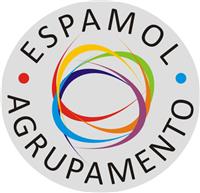 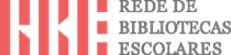 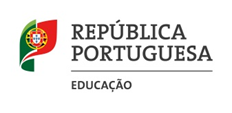 CONCURSO EXTERNO - PROFESSOR BIBLIOTECÁRIOLista de Classificação FinalDe acordo com o artigo 11º da Portaria Nº 192-A/2015, de 29 de junho, torna-se público a lista de classificação final das candidaturas, por ordem decrescente, do concurso  para 1 lugar de Professor Bibliotecário no Agrupamento de Escolas Padre António Martins de Oliveira:Lagoa, 4 de agosto de 2021A diretoraEmília Costa VicentePONTUAÇÃOPONTUAÇÃOPONTUAÇÃOORDEMCANDIDATOABCTOTAL1Susana Maria Araújo Soares Frikh54,633188,62Sandra Maria Pereira de Melo Marques47,821169,8Helena Márcia Leitão Diogo SaraivaNão admitidaNão admitidaNão admitidaNão admitida